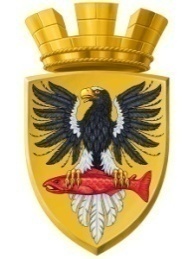 Р О С С И Й С К А Я   Ф Е Д Е Р А Ц И ЯКАМЧАТСКИЙ КРАЙП О С Т А Н О В Л Е Н И ЕАДМИНИСТРАЦИИ ЕЛИЗОВСКОГО ГОРОДСКОГО ПОСЕЛЕНИЯот 16.11.2015			   		     № 868-п      г. ЕлизовоВ соответствии с Федеральным законом от 06.10.2003 № 131-ФЗ «Об общих принципах организации местного самоуправления в Российской Федерации», Уставом Елизовского городского поселения, постановлением администрации Елизовского городского поселения от 28.05.2013 № 339-п «Об утверждении Порядка принятия решений о разработке муниципальных программ Елизовского городского поселения, их формирования и реализации» 	ПОСТАНОВЛЯЮ:Утвердить муниципальную программу «Развитие транспортной системы в Елизовском городском поселении в 2016 году» согласно приложению.Отменить постановление администрации Елизовского городского поселения от 09.10.2015 № 759-п «Об утверждении муниципальной программы «Развитие дорожного хозяйства в Елизовском городском поселении в 2016 году».Управлению делами администрации Елизовского городского поселения опубликовать (обнародовать) настоящее постановление в средствах массовой информации и (или) разместить в информационно-телекоммуникационной сети «Интернет» на официальном сайте администрации Елизовского городского поселения.Настоящее постановление вступает в силу после его опубликования (обнародования).Контроль за исполнением настоящего постановления оставляю за собой.ВрИО Главы администрацииЕлизовского городского поселения                                                         Д.Б. ЩипицынОб утверждении муниципальной программы «Развитие транспортной системы в Елизовском городском поселении в 2016 году»